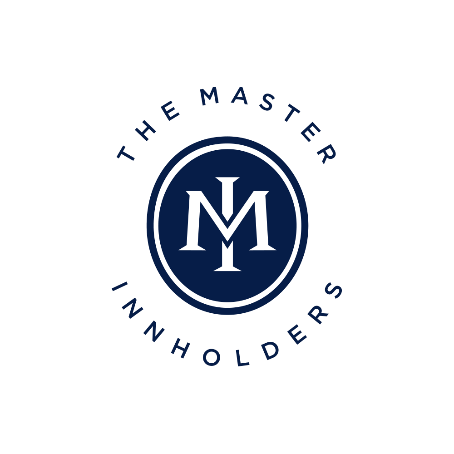 Master Innholders Awards 2020Application FormName……………………………………………………………… Age………Hotel/Company…………………………………………………………….……Appointment……………………………………………………………….…....Home Address …………………………….……………………………….…..…………………………………………………………………………………....Telephone (work)…………………… (mobile)………………………………..Email address……………………………………………………………………Describe the extent of your involvement with the hotel/hospitality industry (committees, charitable activities etc.) Please include any other relevant information that you consider may supportyour applicationSignature…………………………………..		Date……………………….